The Bridge Integrated Learning Space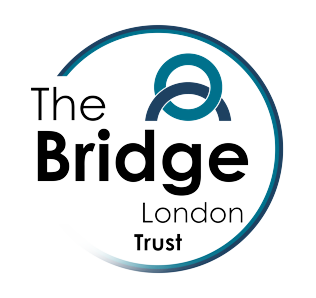 Advert and Job Description | SEN Senior Teacher & TeacherSEN Senior Teachers & Teachers at the Bridge Integrated Learning Space Salary Grade: Teacher Pay Scale + SEN allowanceApplications welcomed from NQTs/experienced TeachersPermanent / Fixed Term Contracts (TTO) AvailableFrom September 2018  Are you looking for an exciting new challenge?Are you passionate about children’s learning?Are you an innovative, creative practitioner?Do you have drive and ambition to be the best that you can be?Do you relish working in an environment where you will be supported all the way?Do you enjoy really make a difference to children’s lives?Do you enjoy using an evidence base to inform your teaching?Would you like support to be the best that you can be?Would you like to follow a clear route map through your own professional development?Would you like to be part of a Trust which promotes research, creativity and staff development?Then come and meet usThe Bridge Integrated Learning Space (ILS) is part of The Bridge London Trust.  The Trust oversees the work of three Special Schools, a primary school and a Teaching School.  The Bridge School has been recognised as outstanding in its last three inspections.  The Bridge ILS recently also received an outstanding report.  We know what outstanding looks like and what it takes to get there.   The ILS is a free school which opened in January 2015.  We cater for pupils with extremely complex needs, many of whom display some behaviour which challenges.  We have an amazing staff team who have developed some fantastic practices in working with our pupils.  However, we do not sit back.  We are continually striving to further develop the learning opportunities we provide for our pupils.We welcome applications from overseas Qualified Teachers, sponsorships may be available in certain circumstances. To view the job description, person specification and to apply for these posts, please visit the vacancies page on our school website. http://www.thebridgelondon.co.uk/contact-us/vacancies Please return your completed application form together with equal opportunities form to: recruitment@thebridge.islington.sch.ukPlease note CVs will not be accepted.Closing date: Friday 22nd June 2018  Interviews will be in the week commencing : TBC Applications will be considered on receipt – don’t wait until the deadline!Purpose of the post This job description should be read alongside the range of duties of teachers set out in the annual School Teachers’ Pay and Conditions Document. Members of staff should at all times work within the framework provided by the school’s policy statements to fulfil the general aims and objectives of the school’s improvement Plan. To make a major contribution to the successful teaching and learning opportunities offered at The Bridge School.Main responsibilities Relationships with children and young people Have high expectations of children and young people including a commitment to ensuring that they can achieve their full educational potential and to establishing fair, respectful, trusting, supportive and constructive relationships with them.Hold positive values and attitudes and adopt high standards of behaviour in their professional role.Frameworks Maintain an up-to-date knowledge and understanding of the professional duties of teachers and the statutory framework within which they work, and contribute to the development, implementation and evaluation of the policies and practice of their workplace, including those designed to promote equality of opportunity.Communicating and working with others Communicate effectively with children, young people and colleagues.Communicate effectively with parents and carers, conveying timely and relevant information about attainment, objectives, progress and well-being.Recognise that communication is a two-way process and encourage parents and carers to participate in discussions about the progress, development and well-being of children and young people.Recognise and respect the contributions that colleagues, parents and carers can make to the development and well-being of children and young people, and raising their levels of attainment.Have a commitment to collaboration and co-operative working where appropriatePersonal and professional developmentEvaluate their performance and be committed to improving their practice through appropriate professional development.Have a creative and constructively critical approach towards innovation; being prepared to adapt their practice where benefits and improvements are identified.Act upon advice and feedback and be open to coaching and mentoring.Professional knowledge and understandingTeaching and learningHave a good, up-to-date working knowledge and understanding of a range of teaching, learning and behaviour management strategies and know how to use and adapt them, including how to personalise learning to provide opportunities for all learners to achieve their potential.Assessment and monitoringKnow a range of approaches to assessment, including the importance of formative assessment.Know how to use local and national statistical information to evaluate the effectiveness of their teaching, to monitor the progress of those they teach and to raise levels of attainment.Know how to use reports and other sources of external information related to assessment in order to provide learners with accurate and constructive feedback on their strengths, weaknesses, attainment, progress and areas for development, including action plans for improvement.Subjects and curriculumHave a secure knowledge and understanding of the curriculum areas and related pedagogy.Know and understand the relevant statutory and non-statutory curricula and frameworksLiteracy, numeracy and ICTKnow how to use skills in literacy, numeracy and ICT to support their teaching and wider professional activities.Achievement and DiversityUnderstand how children and young people develop and how the progress, rate of development and well-being of learners are affected by a range of developmental, social, religious, ethnic, cultural and linguistic influences.Know how to make effective personalised provision for those they teach, including those for whom English is an additional language or who have special educational needs or disabilities, and how to take practical account of diversity and promote equality and inclusion in their teaching.Understand the roles of colleagues with specific expertiseKnow when to draw on the expertise of colleagues.Health and well-beingKnow the current legal requirements, national policies and guidance on the safeguarding and promotion of the well-being of children and young people.Know the local arrangements concerning the safeguarding of children and young people.Know how to identify potential child abuse or neglect and follow safeguarding procedures.Know how to identify and support children and young people whose progress, development or well-being is affected by changes or difficulties in their personal circumstances, and when to refer them to colleagues for specialist support.Professional skillsPlanningTo take an active part in whole-school development planning.Plan for progression across the age and ability range they teach, designing effective learning sequences within lessons and across series of lessons informed by secure subject/curriculum knowledge.Design opportunities for learners to develop their literacy, numeracy, ICT and thinking and learning skills appropriate within their phase and context.Plan, set, assess homework, and other out-of-class assignments where appropriate, to sustain learners' progress and to extend and consolidate their learning.TeachingTo have responsibility for a class group/tutor group (unless otherwise directed by the Head of School).To be responsible for delivering the appropriate Bridge curriculum.To organise the classroom, its resources, pupil groupings and displays in order to provide a stimulating learning environment.Teach challenging, well-organised lessons and sequences of lessons across the age and ability range in which you:Use an appropriate range of teaching strategies and resources, including e-learning, which meet learners' needs and take practical account of diversity and promote equality and inclusionBuild on the prior knowledge and attainment of those they teach in order that learners meet learning objectives and make sustained progressDevelop concepts and processes which enable learners to apply new knowledge, understanding and skillsAdapt their language to suit the learners they teach, introducing new ideas and concepts clearly, and using explanations, questions, discussions and plenaries effectivelyManage the learning of individuals, groups and whole classes effectively, modifying their teaching appropriately to suit the stage of the lesson and the needs of the learners.Teach engaging and motivating lessons informed by well-grounded expectations of learners and designed to raise levels of attainment.Assessing, monitoring and giving feedbackTo become acquainted with the planning and record keeping systems in operation in the school; to keep records efficiently and submit them for inspection by the Head of School on a regular basis upon request.Make effective use of an appropriate range of observation, assessment, monitoring and recording strategies as a basis for setting challenging learning objectives and monitoring learners' progress and levels of attainment.Provide learners, colleagues, parents and carers with timely, accurate and constructive feedback on learners' attainment, progress and areas for development.Support and guide learners so that they can reflect on their learning, identify the progress they have made, set positive targets for improvement and become successful independent learners.Use assessment as part of their teaching to diagnose learners' needs, set realistic and challenging targets for improvement and plan future teaching.Reviewing teaching and learningTo attend Reviews and Case Conferences when required, mainly during school hours, but sometimes out of school hours.Review the effectiveness of their teaching and its impact on learners' progress, attainment and well-being, refining their approaches where necessary.Review the impact of the feedback provided to learners and guide learners on how to improve their attainment.Learning environmentTo direct and coordinate the work of Support Staff in their class team or curriculum group.Establish a purposeful and safe learning environment which complies with current legal requirements, national policies and guidance on the safeguarding and well-being of children and young people so that learners feel secure and sufficiently confident to make  an active contribution to learning and to the school.Follow the school’s safeguarding policy and proceduresIdentify and use opportunities to personalise and extend learning through out-of-school contexts where possible making links between in-school learning and learning in out-of- school contexts.Manage learners' behaviour constructively by establishing and maintaining a clear and positive framework, in line with the school's behaviour policy.Use a range of techniques and strategies to promote the behaviour, adapting them as necessary to promote the self-control and independence of learners.Promote learners' self-control, independence and cooperation through developing their social, emotional and behavioural skills.Team Working and CollaborationTo promote good communications with parents via home/school diaries, telephone calls and meetings.To liaise with other professions and support teachers to develop learning programmes for individual pupils and /or groups of pupils.Work as a team member and identify opportunities for working with colleagues, managing their work where appropriate and sharing the development of effective practice  with them.Ensure that colleagues working with them are appropriately involved in supporting learning and understand the roles they are expected to fulfil.Personal responsibilitiesTo co-operate with the school’s Performance Management Procedures.To support the Head of School in the implementation of all school policies and procedures.To carry out the duties and responsibilities of the post, in accordance with the school’s Health and Safety Policy and relevant Health and Safety Guidance and Legislation.To take responsibility for safeguarding and promoting the welfare of children.To use information technology systems as required to carry out the duties of the post in the most efficient and effective manner.To undertake training and professional development as appropriate.To undertake other duties appropriate to the post that may reasonably be required from time to time.Performance standardsTo manage class and curriculum budgets (as appropriate) according to school policy and practice.To keep up-to-date with developments in educational thinking.To ensure that all services within the areas of responsibility are provided in accordance with the school’s Commitment to high quality service provision to the customer.At all times to carry out the responsibilities of the post with due regard to the school’s Equal Opportunities policyThe Bridge Integrated Learning Space 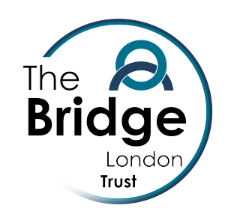 Person Specification | SEN Senior Teacher The Bridge Integrated Learning Space Person Specification | SEN Class Teacher You must demonstrate on your application form that you meet the following: QualificationsA relevant degreeExperience teaching in a mainstream setting and/orExperience teaching in a special school settingA record of good and outstanding teachingQualified Teacher StatusKnowledge, Understanding and ExperienceA clear understanding of the needs of pupils with severe and profound and multiple learning difficulties and autism.Ability to plan and implement good classroom practice and management.The ability to develop specific areas of the curriculum according to the needs of the school.The ability to work as a member of a class team and to direct support staff in such a way as to promote the efficiency of that team.The ability to work as part of a multi-disciplinary team (i.e. with members of the Health or Social Services team and other educational professionals).A commitment to working in partnership with parents.An understanding of and a commitment to the School’s Equal Opportunities Policy.Professional qualities and skillsEssential Understanding of the needs of pupils with severe learning difficulties, profound and multiple learning difficulties and autistic spectrum disordersAble to plan and implement good classroom practice and managementAble to develop a specific area of the curriculum and monitor its implementationAble to work as part of a team and direct support staff to promote an efficient teamAble to mentor apprentices across all site setting clear boundaries and expectationsAble to work as part of a multi-disciplinary teamA commitment to working in partnership with parentsQualified Teacher StatusPersonal qualities that allow effective work as a member of the school’s extended leadership group.Strong qualities of leadershipEvidence of continued professional developmentProfessional qualities and skillsDesirableExperience of teaching pupils with severe learning difficulties, profound and multiple learning difficulties and autistic spectrum disorders.A qualification in the field of Special Educational NeedsEvidence of attendance on leadership coursesAbility to deliver training coursesExperience of coaching and mentoringPersonal qualitiesEssential Evidence of good interpersonal skills and the ability to work as member of a team and develop and maintain good relations with all members of the school community.  To work co-operatively with the staff of the Local Education Authority and relevant agencies as required.Evidence of the ability to communicate clearly and concisely both orally and in writing An understanding of effective practise in relation to Equal Opportunities.A sense of humourA flexible approach to tasksCreativity in problem solving situations.